ЗДОРОВЬЕСБЕРЕГАЮЩИЕ УСЛОВИЯ И ВОЗМОЖНОСТИ ВРЕМЕННЫХ ОБРАЗОВАТЕЛЬНЫХ КОЛЛЕКТИВОВHEALTH CONDITIONS AND CAPACITY OF THE PROVISIONAL EDUCATIONAL TEAMS COLLECTIVESВопросы здоровьясбережения в системе образования актуальны во все времена, и применимы ко всем образовательным коллективам, в том числе и временным. Настоящая статья посвящена реализации условий и возможностей здоровьесбережения в разновозрастных временных образовательных коллективах учащихся на примере детских оздоровительных лагерей (ДОЛ). Здоровьесбережение предполагает систему мер, направленных на профилактику отклонений в развитии у детей и подростков, формирование у них социальной ответственности, социальных навыков, что напрямую связано с формированием ценностных ориентаций и нравственности личности [1]. Сложившиеся в последние годы сложные экономические условия в нашей стране спровоцировали и неблагоприятные условия жизни и воспитания во многих семьях, повлекшие за собой проблемы овладения знаниями у школьников, и связанные с этим неудачи в учебе, неумение строить взаимоотношения с окружающими и возникающие на этой основе конфликтные ситуации. Все это приводит к различным психофизическим отклонениям в состоянии здоровья подрастающего поколения, которые, как правило, ведут к нездоровью, в том числе и социальному. Для отвлечения школьников от нездорового проявления мотивов и интересов требуется вовлечение их в деятельность здорового коллектива сверстников, где бы они имели возможность обрести положительный опыт здорового отношения к самому себе и окружающим. В этой связи процесс социализации становится основным средством воспитания и важной составной частью (в авторском представлении) здоровьесбережения школьников. Важно его так организовать, чтобы он стал реальным условием развития здорового отношения к себе и окружающим. В условиях временного коллектива это возможно, если процесс социализации выступает как: социальное воспитание – жизнедеятельность воспитанников строится по принципу зависимости друг от друга, включая в себя общение, игру, творчество, труд и т.п.; социальное просвещение – способ овладения современной культурой и культурной традицией ДОЛ, формирующей мультикультурность личности, обогащая её знаниями и положительными образами, при котором педагог выступает не как источник информации, а как посредник между культурой и воспитанником, а учебный материал – не как строительный материал культуры, а как сама культура; социальное образование – как источник приобретения положительного (как идеальность условий, однако возможен и негативный опыт) реального (жизненного) опыта детей и подростков, реализующих идеи здоровьесбережения.  Главной воспитательной задачей в своей работе (в качестве учителя физической культуры в ДОЛ) было определено создание психолого-педагогических условий формирования социально здоровой среды временного коллектива, вовлечение в его развитие каждого участника с помощью социально-положительной деятельности. Так основным средством воздействия на личность детей и подростков в ДОЛ определено совместное, преимущественно эстетическое переживание, и возможности физической культуры. Именно поэтому, в отличие от рационально-образовательной системы с преимущественно словесно-логическими формами, здесь преобладают образно-наглядные (испытать на себе) формы воспитательной работы. Также средствами здровьесбережения школьников в ДОЛ выбраны возможности физической культуры, которая предполагает обучению двигательным навыкам, необходимых в любой деятельности. В условиях временного коллектива основными формами и методами мы определили  социальные ситуации, где реализуется разновозрастное общение с различным дифференцированием социальной компетентности детей и подростков, способствующее социальному закаливанию, обеспечивающее социальную заботу участников (к примеру, творческие мастерские формата парк-студии, или спортивные соревнования, где тренерскую подготовку осуществляют сами школьники). Представленные педагогические приемы направлены на решение следующих задач: научить детей учиться, научить жить, научить работать и зарабатывать, научить жить вместе. Так, научить учиться означает научить ребёнка и подростка грамотно ориентироваться в потоке разнообразной информации и самостоятельно её находить, обрабатывать; сформировать стремление к поиску знаний, и пониманию их необходимости и значимости для собственной успешности. Научить жить – значит, сформировать у  школьника характер, привычку к здоровому образу жизни, умение адаптироваться к условиям современного общества, и научить грамотной обороне злу и насилию. Такой воспитанник в состоянии самостоятельно принимать оптимальные решения, обладая зрелостью поступков и морально-нравственными качествами. Научить работать и зарабатывать – значит, развить в гражданине Российской Федерации привычку работать, стремление к труду и успешности, конкурентоспособности. Школьник должен научиться добиваться поставленной цели, проявлять при этом предприимчивость, инициативу, и не бояться трудностей. Для педагогов важны поддержка самобытности, индивидуальности детей, развитие их личностного начала. Коллектив в данном контексте можно определить как коллектив – общество, высокоорганизованную группу, которая способствует взаимоотношению и развитию индивидуальности каждого члена общности. Другими словами, процесс социализации в авторской модели реализуется в коллективе-общине: высокоорганизованной группе, в основе которой лежит особый уклад жизни, задающий нормы и ценности для всех членов группы, так или иначе связанных со здровьесбережением, предполагающим и экологическую безопасность личности. Основными ценностями определены ценности, характеризующие отношение к своему здоровью – как экологической культуры себя, патриотизму – экологической культуры окружающего пространства, гуманизму – экологической культуры межличностных отношений [2], [3]. Также значимы такие ценности, как демократия и справедливость. В лагере такого типа ребёнку обеспечена возможность выбора, где он может выступать субъектом создания норм и правил общей жизни. Школьники учатся осознавать условия, правила, законы своего существования в образовательном пространстве ДОЛ, а также возможные социальные перспективы для своей будущей жизни, в которой здоровый образ гражданина подкрепляется развитыми социальными умениями и навыками.  Библиографический список:1. Габедава, И.Б. К вопросу о профилактике аморального поведения обучающихся / И.Б. Габедава, А.И. Евдокимова // Научный журнал «European Social Science Journal» № 5, 2013. – С. 46-53.2 Евдокимова, А.И. Формирование экологически ценностных ориентаций школьников в ходе работы над проектами / Аграрный научный журнал. 2006. № 4. – С. 97. 3.  Евдокимова, А.И. Формирование экологических ценностных ориентаций школьников в предпрофильной подготовке: автореф. дис. канд. пед. наук: 13.00.01 – Саратов, 2006. – 24 с. --------------------------------------------------------------------------------------------------Российский портал информатизации образования содержит: законодательные и нормативные правовые акты государственного регулирования информатизации образования, федеральные и региональные программы информатизации сферы образования, понятийный аппарат информатизации образования, библиографию по проблемам информатизации образования, по учебникам дисциплин цикла Информатика, научно-популярные, документальные видео материалы и фильмы, периодические издания по информатизации образования и многое другое.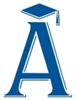 Габедава Инна Бегларовна Лицей прикладных наук г. Саратов, учитель физической культуры, E-mail: samo-roman@yandex.ruАннотацияАвтор в своей работе аргументирует способы реализации условий и возможностей здоровьесбережения в разновозрастных временных образовательных коллективах учащихся на примере детских оздоровительных лагерей. На личном примере большого педагогического опыта приводятся способы и методы профилактики нездоровья детей и подростков, выделяются возможности физической культуры и педагогических  приемов в решении задач здоровьесбережения учащихсяКлючевые словаЗдоровьесберегающие условия, физическая культура, социальные ситуации, ценности.  Gabedava Inna Beglarovna–Lyceum of applied Sciences, , The teacher of physical culture, E-mail: samo-roman@yandex.ruAbstractThe author argues for ways of implementing conditions and possibilities of health care at different age’s time education groups of students-for example, children's health camps. On a personal example to their teaching experience, ways and methods of prevention of ill-health of children and adolescents, identifies opportunities of physical culture and pedagogical techniques in solving problems of students ' health preservation.KeywordsHealth care conditions, physical culture, social situations, values